INDICAÇÃO Nº 762/2019Sugere ao Poder Executivo Municipal a pintura de solo por toda a extensão da Avenida Amadeu Tortelli, no Conjunto dos Trabalhadores. Excelentíssimo Senhor Prefeito Municipal, Nos termos do Art. 108 do Regimento Interno desta Casa de Leis, dirijo-me a Vossa Excelência para sugerir que, por intermédio do Setor competente, execute com URGÊNCIA a pintura de solo por toda a extensão da Avenida Amadeu Tortelli, no bairro Conjunto dos Trabalhadores, neste município. Justificativa:Moradores e país de alunos da escola Vereador José Luiz Gomes da Silva - Zelinho procuraram por este vereador para apresentar a insatisfação com a atual situação da pintura de solo nesta região do bairro. Constatado in loco por este vereador, a pintura de solo do local está prejudicada, falta faixa de pedestres, sinalização de Pare, faixas de proibido estacionar e sinalização da Rotatória. Não deve ser novidade nenhuma aos responsáveis técnicos, que a pintura de solo oferece maior segurança aos pedestres e incentiva as boas práticas no trânsito. Tal reivindicação vem sendo cobrada desde fevereiro do ano de 2018 por este mesmo vereador e até o momento o serviço não foi executado. Plenário “Dr. Tancredo Neves”, em 27 de fevereiro de 2019.Ducimar de Jesus Cardoso“Kadu Garçom” - vereador -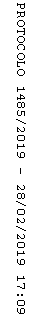 